Joke 2How do you make toast in the jungle?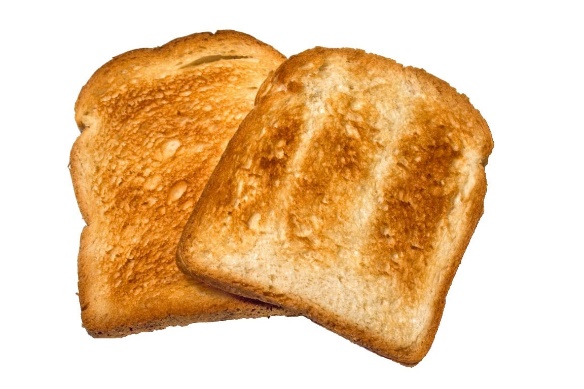 Put it under a 'grilla'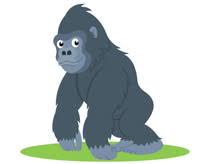 